П Р О Е К Т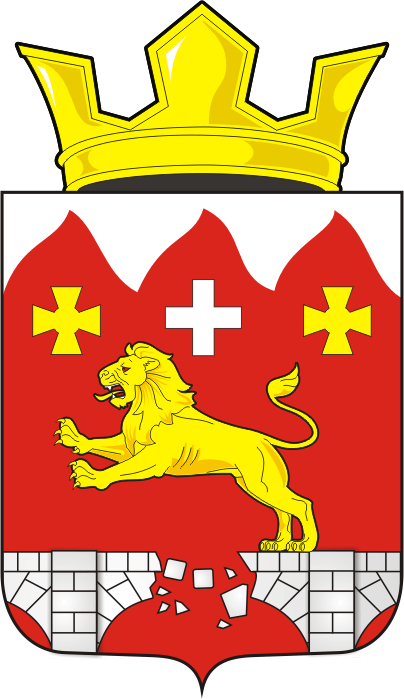 СОВЕТ ДЕПУТАТОВ муниципального образования БУРУНЧИНСКИЙ СЕЛЬСОВЕТ саракташскОГО районА оренбургской областиЧЕТВЕРТЫЙ созывР Е Ш Е Н И ЕВнеочередного девятнадцатого заседания Совета депутатовмуниципального образования Бурунчинский сельсоветчетвертого созыва________________                    с.Бурунча                                           № ___О проекте бюджета муниципального образования Бурунчинский сельсовет Саракташского района Оренбургской области на 2023 год и на плановый период 2024 и 2025 годовРассмотрев основные параметры местного бюджета на 2023 год и на плановый период 2024 и 2025 годов.Совет депутатов Бурунчинского сельсоветаРЕШИЛ:1. Утвердить основные характеристики местного бюджета на 2023 год в размерах:1) прогнозируемый общий объем доходов -4343600,00руб.;2) общий объем расходов 4343600,00 руб.;3) прогнозируемый дефицит местного бюджета 0,00рублей;4) верхний предел муниципального долга МО Бурунчинский сельсовет на 1 января 2023 года –0,00 рублей, в том числе верхний предел долга по муниципальным гарантиям – 0,00 рублей.2. Утвердить основные характеристики местного бюджета на 2024 и 2025 годы в размерах:1) прогнозируемый общий объем доходов на 2024 год –4014500,00 руб., на 2025 год – 4095400,00 руб.;2) общий объем расходов на 2024 год – 4014500,00руб., в том числе условно утвержденные расходы – 4014500,00рублей, на 2025 год – 4095400,00руб., в том числе условно утвержденные расходы – 4095400,00рублей;3) прогнозируемый дефицит на 2024 год – 0,00 рублей, на 2025 год – 0,00 рублей;4) верхний предел муниципального долга бюджета поселения на 1 января 2024 года –0,00 рублей, на 1 января 2025 года – 0,00 рублей, в том числе верхний предел долга по муниципальным гарантиям бюджета поселения  на 1 января 2024 года – 0,00 рублей, на 1 января 2025 года – 0,00 рублей3. Утвердить источники финансирования дефицита местного бюджета на 2023 год и на плановый период 2024 и 2025 годов согласно приложению № 1.4. Утвердить поступление доходов в местный бюджет по кодам видов доходов, подвидов доходов на 2023 год на плановый период 2024, 2025 годов согласно приложению № 2.5. Утвердить распределение бюджетных ассигнований местного бюджета на 2023 год на плановый период 2024 и 2025 года по разделам, подразделам расходов бюджета согласно приложению № 3.6. Утвердить распределение бюджетных ассигнований местного бюджета по разделам, подразделам, целевым статьям (муниципальным программам Бурунчинского сельсовета и непрограммным направлениям деятельности), группам и подгруппам видов расходов классификации расходов бюджета на 2023 год и на плановый период 2024 и 2025 годов согласно приложению № 4.7. Утвердить ведомственную структуру расходов местного бюджета на 2023 год и на плановый период 2024 и 2025 годов согласно приложению № 58. Утвердить распределение бюджетных ассигнований местного бюджета по целевым статьям (муниципальным программам МО Бурунчинский сельсовет и непрограммным направлениям деятельности), разделам, подразделам, группам и подгруппам видов расходов классификации расходов на 2023 год и на плановый период 2024 и 2025 года согласно приложению № 6.9. Установить следующие дополнительные основания для внесения изменений в бюджетную роспись бюджета поселения без внесения изменений в настоящее решение:перераспределение бюджетных ассигнований, предусмотренных главным распорядителем средств бюджета поселения, между направлениями расходов в пределах общего объема бюджетных ассигнований программной (непрограммной) статьи кода целевой статьи расходов, видами расходов в целях исполнения обязательств бюджета поселения;перераспределение бюджетных ассигнований, в целях обеспечения условий софинансирования получения средств из других бюджетов бюджетной системы Российской Федерации, за исключением публично-нормативных обязательств, оплаты труда и коммунальных услуг;увеличение расходов бюджета поселения на фактически поступающие в бюджет поселения средства в случае и порядке, установленным пунктом 5 статьи 242 Бюджетного кодекса Российской Федерации;перераспределение бюджетных ассигнований, предусмотренных бюджету поселения бюджетных средств, в размере, необходимом для исполнения обязательств, предусмотренных заключенными соглашениями о предоставлении межбюджетных трансфертов бюджету МО Бурунчинский сельсовет и (или) нормативными правовыми актами, устанавливающими правила предоставления межбюджетных трансфертов; увеличение бюджетных ассигнований в случае поступления (выделения) субсидий, субвенций, иных межбюджетных трансфертов и безвозмездных поступлений от юридических лиц, имеющих целевое назначение, сверх объемов, утвержденных настоящим решением;перераспределение бюджетных ассигнований МО Бурунчинский сельсовет бюджетных средств в целях реализации приоритетных проектов МО Бурунчинский сельсовет, направленных на достижение целей и решение задач национальных и федеральных проектов, приоритетных проектов Оренбургской области, приоритетных проектов Саракташского района;увеличение бюджетных ассигнований МО Бурунчинский сельсовет бюджетных средств сверх объемов, утвержденных настоящим решением, за счет поступающих из федерального, областного и (или) районного бюджетов межбюджетных трансфертов, не имеющих целевого характера, в целях реализации региональных проектов и (или) проектов МО Бурунчинский сельсовет направленных на достижение целей и решение задач национальных и федеральных проектов, приоритетных проектов Оренбургской области, приоритетных проектов и муниципальных программ МО Саракташский район;перераспределение бюджетных ассигнований главных распорядителей бюджетных средств на финансовое обеспечение мероприятий муниципальных программ МО Бурунчинский сельсовет между мероприятиями муниципальных программ сельского поселения, а также разделами (подразделами), видами расходов в целях исполнения обязательств бюджета поселения;перераспределение бюджетных ассигнований, предусмотренных на социальные выплаты гражданам, кроме публичных нормативных социальных выплат, между видами социальных выплат при образовании экономии в ходе исполнения бюджета поселения;перераспределение бюджетных ассигнований, предусмотренных МО Бурунчинский сельсовет бюджетных средств по непрограммным направлениям деятельности, между разделами (подразделами), целевыми статьями, видами расходов при образовании экономии в ходе исполнения бюджета поселения;перераспределение бюджетных ассигнований на финансовое обеспечение мероприятий, связанных с предотвращением влияния ухудшения экономической ситуации на развитие отраслей экономики, с профилактикой и устранением последствий распространения коронавирусной инфекции, а также на иные цели, определенные местной администрацией;перераспределение бюджетных ассигнований между видами источников финансирования дефицита местного бюджета;увеличение (сокращение) бюджетных ассигнований в случае получения (сокращения) дотации из других бюджетов бюджетной системы Российской Федерации.10. Утвердить объем бюджетных ассигнований муниципального дорожного фонда бюджета поселения на 2023 год в сумме – 181 000,00 руб, на 2024 год 185 000,00 руб., на 2025 год 188 000,00 руб. 11. Утвердить распределение бюджетных ассигнований на исполнение публичных нормативных обязательств на 2023 год и на плановый период 2024 и 2025 годов согласно приложению № 7.12. Утвердить распределение межбюджетных трансфертов, передаваемых районному бюджету из бюджетов поселений на осуществление части полномочий по решению вопросов местного значения в соответствии с заключенными соглашениями на 2023 год и на плановый период 2024, 2025 годов согласно приложению № 8.13. В составе решения о бюджете не предусматриваются межбюджетные трансферты, получаемые из районного бюджета на осуществление части полномочий по решению вопросов местного значения в соответствии с заключенными соглашениями, в связи с отсутствием передаваемых на уровень поселения районом полномочий.14. Утвердить основные параметры первоочередных расходов местного бюджета на 2023 год согласно приложению № 9.15. Установить предельный объем муниципального долга местного бюджета на 2023 год – 0,00 рублей, на 2024 год- 0,00 рублей, на 2025 год – 0,0 рублей.16. Утвердить бюджетные ассигнования местного бюджета на реализацию приоритетных проектов в сельском поселении и региональных проектов, направленных на реализацию национальных и федеральных проектов на 2023 год согласно приложению № 10.17. Контроль за исполнением данного решения возложить на постоянную комиссию Совета депутатов местного бюджета по бюджетной, налоговой и финансовой политике, собственности и экономическим вопросам, торговле и быту (Горбачев И.А.).18. Настоящее решение вступает в силу после его опубликования на официальном сайте администрации МО Бурунчинский сельсовет и распространяется на правоотношения, возникшие с 1 января 2023 года.19. Не позднее 10 дней после подписания настоящее решение подлежит обнародованию и размещению на официальном сайте администрации муниципального образования Бурунчинский сельсовет Саракташского района Оренбургской области.Председатель Совета депутатов сельсовета                С.Н.ЖуковГлава муниципального 
образования Бурунчинский сельсовет      А.Н.ЛогиновРазослано: прокурору района, депутатам, администрации сельсовета, финотделу района, в дело.